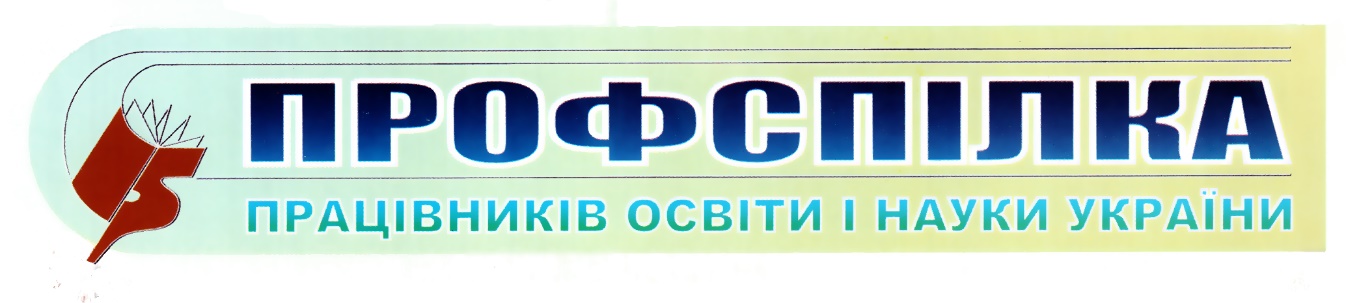 Одеська обласна організація№ 43вересень 2022 р.Деякі питання застосування податкової соціальної пільгиДеякі питання застосування податкової соціальної пільгиПлатник податку на доходи фізичних осіб має право на зменшення суми загального місячного оподатковуваного доходу, отримуваного від одного роботодавця у вигляді заробітної плати (інших прирівняних до неї відповідно до законодавства виплат, компенсацій та винагород), на суму податкової соціальної пільги, якщо його розмір не перевищує суми, що дорівнює розміру місячного прожиткового мінімуму, діючого для працездатної особи на 1 січня звітного податкового року, помноженого на 1,4 та округленого до найближчих 10 гривень (у 2022 році 3470 грн).Роботодавець застосовував ПСП до зарплати працівника без заяви: хто буде сплачувати ПДФО?Відповідно до пп. 169.2.1 ПКУ податкова соціальна пільга застосовується до нарахованого платнику податку місячного доходу у вигляді заробітної плати тільки за одним місцем його нарахування (виплати).Податкова соціальна пільга починає застосовуватися до нарахованих доходів у вигляді заробітної плати з дня отримання роботодавцем заяви платника податку про застосування пільги та документів, що підтверджують таке право. Роботодавець відображає у податковій звітності всі випадки застосування або незастосування податкової соціальної пільги згідно з отриманими від платників податку заявами про застосування пільги, а також заявами про відмову від такої пільги (пп. 169.2.2 ПКУ).Перелік таких документів та порядок їх подання затверджено постановою КМУ від 29.12.2010 р. №1227 «Про затвердження Порядку подання документів для застосування податкової соціальної пільги».Відповідно до п. 171.1 ПКУ особою, відповідальною за нарахування, утримання та сплату (перерахування) до бюджету податку з доходів у вигляді заробітної плати, є роботодавець, який виплачує такі доходи на користь платника податку.Враховуючи вищевикладене, відповідальним за сплату податку на доходи фізичних осіб є працедавець, який застосував податкову соціальну пільгу без отримання від працівника заяви про її застосування.Нюанси отримання ПСП одинокою матірʼю чи батькомКрім заяви про застосування ПСП одинока матір, батько, вдова, вдівець або опікун, піклувальник, які мають дитину (дітей) віком до 18 років, подають додаткові документи, які підтверджують їхній статусЗгідно з п. 5 Порядку для застосування пільги з підстав, передбачених у п.п. 169.1.2, 169.1.3 і 169.1.4 п. 169.1 ст. 169 ПКУ, крім заяви про застосування ПСП одинока матір, батько, вдова, вдівець або опікун, піклувальник, які мають дитину (дітей) віком до 18 років, подають:-копію свідоцтва (дубліката свідоцтва) про народження дитини (дітей) або документ із зазначенням відомостей про батька дитини в Книзі реєстрації актів цивільного стану, чи документи, які підтверджують вік дитини (дітей), затверджені відповідним органом країни, в якій іноземна фізична особа – платник ПДФО постійно проживав (проживала) до прибуття в Україну;-копію рішення органу опіки і піклування про встановлення опіки чи піклування (якщо із заявою звертається опікун або піклувальник);-копію свідоцтва про шлюб та свідоцтва про смерть (якщо із заявою звертається вдова або вдівець);-копію паспорта.Довідково: одинокою матір’ю (батьком) або опікуном, піклувальником вважаються особи, які на момент застосування роботодавцем пільги, визначеної п.п. «а» п.п. 169.1.3 п. 169.1 ст. 169 ПКУ, маючи дитину (дітей) віком до 18 років, не перебувають у шлюбі, зареєстрованому згідно із законом.Застосування податкової соціальної пільги на дітей, яким протягом року виповнилось 18 роківПлатник податку, який утримує двох чи більше дітей віком до 18 років має право на податкову соціальну пільгу у розмірі 100 % суми пільги, визначеної п.п. 169.1.1 ПКУ, у розрахунку на кожну таку дитину (1240,5 грн).Право на податкову соціальну пільгу у розмірі, що дорівнює 150 %  суми пільги, визначеної п.п. 169.1.1 ПКУ (1860,75 грн) має право платник податку який:є одинокою матір’ю (батьком), вдовою (вдівцем) або опікуном, піклувальником – у розрахунку на кожну дитину віком до 18 років;утримує дитину з інвалідністю – у розрахунку на кожну таку дитину віком до 18 років.Податкова соціальна пільга надається до кінця року, в якому дитина досягає 18 років.Підготувала завідувач соцально-економічного відділу Валентина ПОДГОРЕЦЬ 0676544235